Храмы добром и миром строятся20.02.2012 "ЛГ: Итоги недели". Александра Галинская
// Общество О замечательном российском селе Вислая Поляна, что в Тербунском районе, мы рассказывали в конце мая 2010 года. Тогда только начиналось восстановление уникального архитектурного памятника – Свято-Троицкого храма. А сегодня он словно расправил плечи, распахнул свои духовные объятия небесам и людям. И события вокруг него происходят удивительные.БлагословениеСамым значительным из этих событий вислополянцы считают визит Владыки Никона, архиепископа Липецкого и Елецкого. Было это 11 августа прошлого года. Десятки людей собрались у возрождающегося храма. Все чувствовали высоту момента, которому суждено стать знаковым в истории старинного села. Даже погода соответствовала – благолепие и умиротворённость царили в природе. Таким же светлым предстал перед духовными своими чадами Владыка Никон. Его пригласили в Вислую Поляну глава Тербунского района Сергей Вячеславович Иванов, местный фермер Василий Николаевич Алёхин, предприниматели Евгений и Геннадий Глотовы.Незабываемый визит вислополянцы до сих пор обсуждают. И всем гостям рассказывают, что Владыка Никон очень простой в общении, доброжелательный, открытый. И, как оказалось, он очень хорошо разбирается в строительстве. Его советы очень пригодились тем, кто ведёт на святой площадке ремонтно-восстановительные работы. В тот памятный день многие получили отеческое благословение от архиепископа Липецкого и Елецкого. Он благословил начать восстановление центральной части храма, чтобы можно было служить Литургию. А прихожане избрали старосту, Нину Ивановну Полунину, и решили помогать кто чем может в возрождении святыни.БлаготворениеБольшинство предпочитают делать периодически скромные взносы в специально созданный фонд. А получается, что вместе возрождают старинную, исконно русскую традицию – строить храм «всем миром», на пожертвования «добрых людей», прихожан. Несколько лет назад эту традицию активно поддержал коллектив подмосковной компании «Тех-Комплект». Большинство её сотрудников – уроженцы Вислой Поляны. Но и те, кто ни разу не был в этом селе, откликнулись на призыв восстановить Свято-Троицкий храм. Информация о нём выложена на специальной странице интернет-сайта компании. Вот она.«Свято-Троицкий Храм имеет очень давнюю историю. Село Вислая Поляна на карте селений 1682–1703 годов значилось как село, имеющее церковь или часовню. Известно, что в 1701 году в селе уже действовала Троицкая церковь, деревянная. Когда она обветшала, на её месте в 1792 году построили каменную. Заказчик и строитель церкви остались неизвестны. В конце XIX века к основному зданию пристроили два придела: правый — в честь праздника Преображения Господня, левый — в честь праздника святого Дмитрия Солунского». Выложив на своём сайте фотографию колокольни Свято-Троицкого храма, авторы предположили, что к её строительству «приложил руку» любимый придворный архитектор императора Николая I – Константин Тон. Во всяком случае по формам она похожа на ту, что прежде служила украшением Симонова монастыря в Москве. Она не сохранилась, отчего значение колокольни вислополянского храма (если будет доказано знаменитое авторство) приобретает особый смысл. И не только для Липецкой области. Ведь творчество Константина Тона оказало огромное влияние на развитие русской архитектуры. Талантливый зодчий известен реставрацией античных памятников, дворца Цезарей в Риме на Палатинском холме, возведением Храма Христа Спасителя, Большого Кремлёвского дворца и Оружейной палаты в Москве, собора в Ельце, изобретением русско-византийского стиля. Сотрудники компании «Тех-Комплект» создали благо-творительный фонд, обозначив его благородные цели: «Все мы глубоко убеждены: сильной Россию можно сделать, только возродив Веру в наших сердцах. Дети наши смогут жить спокойно только в духовно здоровом обществе. Восстановление православных церквей и обителей, строительство школ и просвещение – в этом направлении многое ещё предстоит сделать». В ноябре 2010 года епископ Липецкий и Елецкий Никон благословил регистрацию фонда в Министерстве юстиции. 11 августа 2011 года открыт расчётный счёт.Реквизиты Благотворительного фонда по восстановлению Свято-Троицкого храма села Вислая Поляна Тербунского района Липецкой области ИНН 5048998026, КПП 504801001 К/сч 30101810800000000604 Р/сч 40703810235030001410 в Липецком ОСБ № 8593 г. Липецк БИК 044206604 Назначение платежа: На уставную деятельность фондаО том, как расходуются поступающие от неравнодушных людей средства, любой желающий может узнать, посетив сайт http://www.tc-komplekt.ru. На его страницах периодически выкладываются фотографии о ходе ремонтно-строительных работ.Очищение Наверное, стоит вспомнить, как начиналось восстановление храма. Прежде всего его нужно было очистить от мусора и грязи, копившихся на протяжении безбожных десятилетий. Многое пережила сельская церковь. В сатанинские тридцатые сбрасывали с неё колокола, выносили иконы и мостили ими пол в сельсовете. Строя социализм, размещали здесь то пилораму, то мельницу, то зерносклад. И в застойные времена нагадили в храме немало. Но пришёл момент истины, момент очищения. Об этом два года назад нам рассказывали вислополянцы. О том, что хлама в нём было чуть ли не по пояс взрослому человеку. Не один субботник пришлось провести, чтобы очистить помещение, весь мусор вывезти. Раз двадцать тракторную тележку нагружали, а в неё три тонны вмещается.Сначала на святую уборку одни старушки приходили, а потом и молодые подтянулись, и солидные мужчины, без силы которых трудно было бы очистить храм.И что удивительно, к восстановительным работам подключились не только русские. Например, отлично трудится на строительной площадке бригада таджиков. ЕдинствоНе храм ли уже одним только своим существованием создаёт в этом селе атмосферу мира и единения? В будни это, возможно, и не особо замечается, а вот в праздники…На сайте администрации Тербунского района мы прочли о том, как проходил в Вислой Поляне прошлогодний День единства. Выступали коллектив учителей школы и ансамбль русской песни «Дубравушка». В национальном костюме вышла на сцену Центра досуга Анастасия Гордейчук и замечательно спела на мелодичном украинском языке. Очень красивый народный танец исполнила переехавшая в село из Чувашии Елена Пересёлкова. Родина Анжелы Махмудовой – Дагестан. Сейчас она жительница села Дуброво. Что не помешало ей вместе с мамой станцевать лезгинку и исполнить песню о горячей кавказской любви. Три брата – Бахтиёр, Исфандиор, Бехруз – вместе с мужем их единственной сестры Сайридином и своими друзьями Ёкубом и Насредином из Таджикистана тоже исполнили свой национальный танец под бурные аплодисменты зрителей. Очевидно, что в таком многонациональном селе, как Вислая Поляна, без заповедей Божиих не обойтись. И не важно, какое у кого вероисповедание. Главное – жить в мире и согласии, уважать друг друга. Русские воочию видят, что представители других национальностей не нарушают наши обычаи и свои не забывают. ВоскресениеИ они тоже возрождаются в Вислой Поляне, традиции наших предков. Сегодня самое время достать из сундуков наряды дедушек и бабушек, вспомнить задушевные их песни, чтобы благодарно воскликнуть: «Здесь русский дух, здесь Русью пахнет!»Затронув эту тему, нельзя не сказать о дружбе вислополянцев с замечательным фольклорным коллективом «Воскресение». Вот и недавно по приглашению Благотворительного фонда по восстановлению Свято-Троицкого храма он вновь выступил на сцене сельского Центра досуга. Казалось бы, зачем фонду, целью деятельности которого является восстановление храма, заниматься организацией выступления коллектива народной песни? – Да всё очень просто, – ответил на наш вопрос Евгений Михайлович Глотов. – Можно восстановить храм как архитектурный памятник. Но главное предназначение нашего фонда – создание храма в людских душах. А именно этим и занимается коллектив «Воскресение» под руководством Кристины Леонидовны Иващенко. Одним из наших совместных проектов будет студийная запись традиционных старинных песен Вислой Поляны и соседних сёл. Благотворительный фонд оказывает также помощь в проведении художественных и просветительских конкурсов, призванных повысить роль русской православной культуры в обществе.– Хотелось бы подчеркнуть, – продолжает Евгений Михайлович, – что наш фонд – это не нечто безликое. Прежде всего, это жители села Вислая Поляна, неравнодушные люди из разных городов и посёлков Липецкой области и России. Они жертвуют на восстановление Свято-Троицкого храма, на возрождение культурных традиций, на возрождение родной земли. И делают это для того, чтобы мир вокруг нас становился духовно богатым, полным счастья, радости и добра. Ведь ощущение счастья даётся человеку именно через возможность делиться с другими, выйти из круга своего «я» и почувствовать, насколько счастливее и богаче становимся мы в круге «мы». Присоединяйтесь!Фото из архива Благотворительного фонда по восстановлению Свято-Троицкого храма в Вислой ПолянеОбщество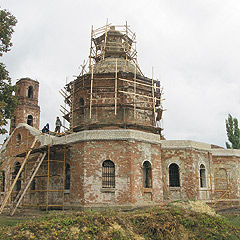 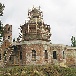 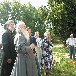 